Анализработы МО учителей осетинского языка и литературыза 2016– 2017 учебный годРабота в истекшем учебном году осуществлялась в соответствии с задачами, поставленными на  2016 -2017 учебный год: 1. Изучать и проводить уроки осетинского языка и литературы по новым федеральным государственным стандартам.2. Применять в образовательном процессе современные педагогические технологии для формирования глубоких знаний учащихся.3. Совершенствовать педагогическое мастерство учителей с целью повышения качества преподавания осетинского языка.      3. Совершенствовать методы и формы работы с одаренными детьми, организовать проектно – исследовательскую деятельность учащихся.4. Разработать график открытых уроков для обмена творческим опытом работы.           Обучение по программам гуманитарного цикла в 2016-2017 учебном году велось в соответствии с требованиями, предъявляемыми федеральными государственными образовательными стандартами. Обучение вели пятнадцать  учителей осетинского языка и литературы. Качественный состав педагогов: 6 учителей высшей категории Гобеева А.Б. Апаева Ж.З., Дигурова Ф.А., Короева Б.Г., Магкаева М.С., Сапиева Л.Т.; 6 учителей первой категории: Бадриева И.П.,  Бигаева З.Р., Зангиева С.Б., Дзебоева В.Т., Рамонова Ф.Я., Тигиева А.Ю.           На заседаниях МО учителей осетинского языка рассматривались следующие вопросы:1. Утверждение плана работы МО, календарно – тематического планирования.2. Работа над проблемой школы.3. Вопросы психологии.4. Методика преподавания.5. Внеклассная работа.           Методические заседания носили теоретически- практическую направленность. Первая часть посвящалась теории, во  второй части показывали применение теории на практике.           Содержание планирования работы МО на 2016- 2017 учебный год было направлено на обсуждение теоретических и практических вопросов, связанных с реализацией программ, совершенствованием учебно-воспитательного процесса на уроках осетинского языка.             На первом заседании был утвержден план работы МО на новый учебный год и календарно- тематические планы. Итоги работы МО за 2016- 2017 учебный год обобщила руководитель МО Зангиева С. Б.          На втором заседании были утверждены планы проведения декады, посвященной дню рождения Коста и вопросы олимпиады по осетинскому языку и литературе. Был составлен план проведения декады литературно-художественного творчества учащихся МБОУ СОШ №46  «Къостайы фæдонтæ».          15 октября 2016 года в честь 157 летия со дня рождения великого осетинского поэта, публициста, драматурга, общественного деятеля Коста Левановича Хетагурова была проведена традиционная декада, посвящённая жизни и творчеству К. Л. Хетагурова.        Цель Декады: активизация интереса и широкая популяризация, обобщение и распространение лучших тематических материалов о жизни и деятельности К. Л. Хетагурова.          Декаду открыла книжно- иллюстративная выставка «Коста в поэзии, живописи, музыке»; выставка рисунков учащихся по произведениям Коста и стенгазеты.         19 октября прошел конкурс чтецов «Нас вновь собрал Коста» среди учащихся 5 – 10 классов. Конкурсантов оценивало жюри по знанию текста и риторике. Ребята ответственно подошли к выбору стихотворений и достойно выступили.  Хорошие результаты  показали ученики: Омаров Р. (5г кл.), Балашвили Г. (5г кл.), Джалладян С. (5г кл.), Засеев Г. (5г кл.), - уч-ль Зангиева С. Б., Сикоева Ф. (6в кл.)- уч-ль Бигаева З. Р., Баззаева З. (7д кл.)- уч-ль Колиева З. В., Байсангуров А. (8 б кл.) - уч-ль Апаева Ж.З.            В конкурсе стенгазет победителями декады литературно-художественного творчества школьников «Къостайы фæдонтæ» в номинации «Лучшая стенгазета» стал 5 «г» класс (уч-ль Зангиева С. Б.)                  Лучшие из лучших школьной декады участвовали в муниципальных конкурсах, посвященных 157- летию Коста Хетагурова и выступили достойно.Ярким, запоминающимся творческим аккордом завершилась декада Коста. Во всех классах провели тематические классные часы «И снова с вами я…», устный журнал «Къоста – ирон адæмы Леонардо да Винчи» (7 «Б», уч.Гобеева А.Б.), литературно-музыкальная композиция в 11 «Б» «Воспоминания о Коста» (уч. Гобеева А.Б. и Апаева Ж.З.). Учащиеся 5 «Б»,10 «А» и 10 «Б» классов возложили цветы к могиле великого поэта, любимого сына осетинского народа Коста Левановича Хетагурова. Фактором успешного обучения является проведение предметных олимпиад. В истекшем учебном году  учителя осетинского языка и литературы провели олимпиады с 5 по 11 класс. Результаты школьной олимпиады по осетинскому языку и литературе отражены в таблице:                  Победители школьного этапа были направлены на участие в муниципальном этапе всероссийской олимпиады школьников по осетинскому языку и литературе. Призовые места заняли: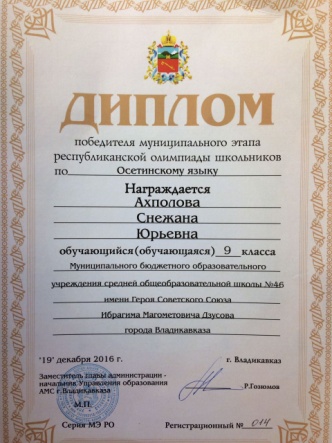                   В течение всего учебного года методическое объединение учителей работало, по направлению решения задач, поставленных перед учительским коллективом. Много внимания уделялось вопросам совершенствования методики преподавания, педагогики и психологии, обмену опытом работы, анализу контрольных работ и контрольных срезов  знаний. Рабочие тетради по осетинскому языку с 1 по 11 класс  ведутся в соответствии с требованиями.              Учителя МО постоянно занимаются самообразованием, самосовершенствуются и обмениваются опытом с коллегами. Участвуют в городских  семинарах, конференциях, мероприятиях, посвященных знаменательным датам, событиям нашей республики.              В муниципальном этапе республиканского конкурса чтецов (21.02.2017г.) «Мастер осетинского художественного слова» «Мæ райгуырæн бæстæ, мæ фыдæлты зæхх» победительница в номинации  «Любовь к осетинскому языку и осмысленную передачу содержания текста» Нажмидинова Залина (учитель Бигаева З. Р.) и Дзтиева Лана- в номинации «За соблюдение орфоэпических норм и интанационно-ритмического рисунка» (учитель Гобеева А.Б.)            С 10 по 25 апреля проводился второй этап v республиканского конкурса чтецов «И помнит мир спасённый», посвящённый Великой Победе. На конкурс были направлены Нажмидинова Залина (10 а кл., учитель Бигаева З. Р.) и Бережная Наталия (8 г кл., учитель Джимиева А.А.). Нажмидинова Залина стала призёром в номинации «За проявленное чувствопатриотизма и гордости за свою Родину». 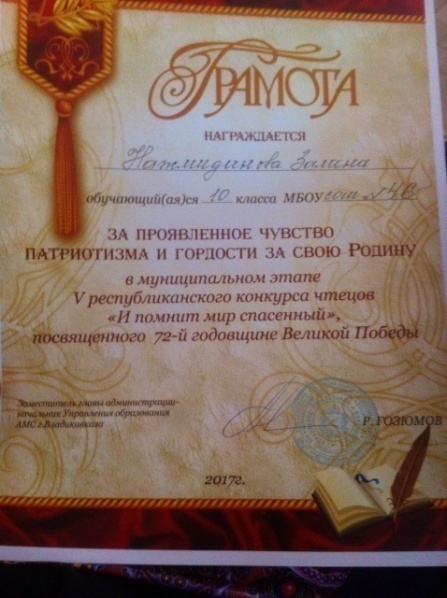 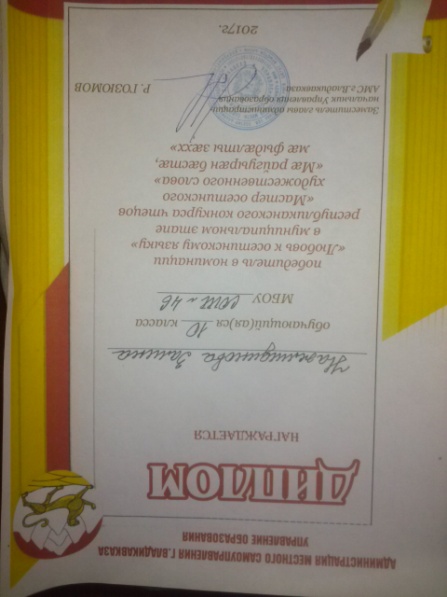 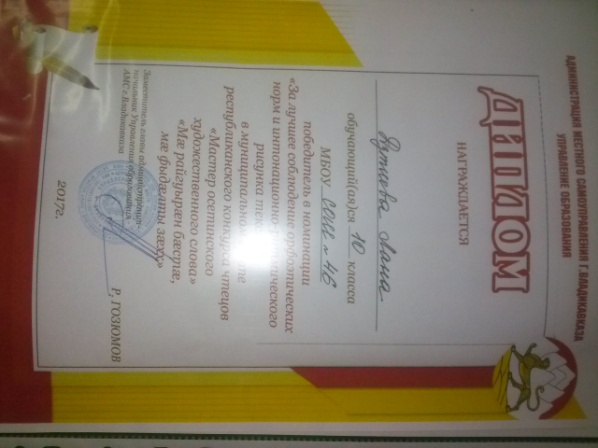              За воспитательную работу, за большой вклад в сохранение и развитие осетинского языка, отличную подготовку ученицы 9 класса Ахполову Снежану к конкурсу «Ирон дæн æз», объявлена благодарность Апаевой Ж.З.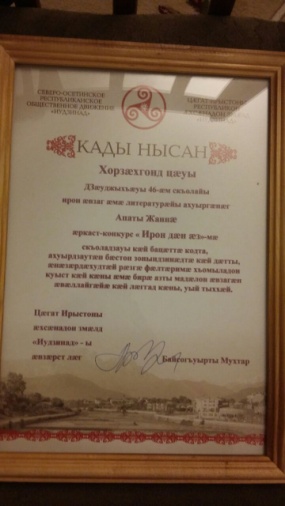 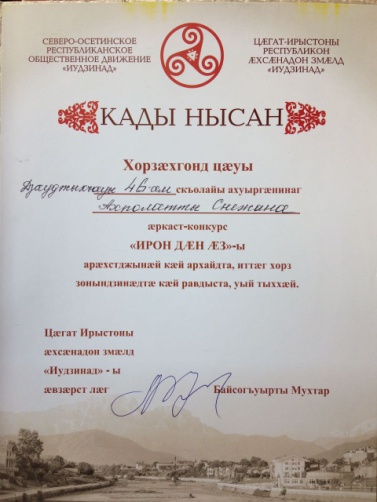 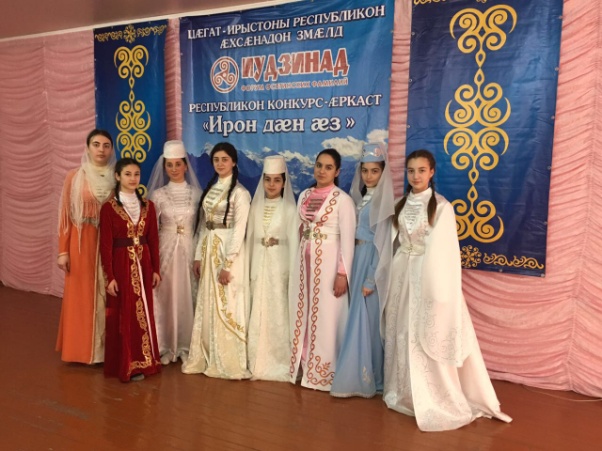              Отличные презентации были предоставлены к республиканскому конкурсу «7 чудес Алании», которые подготовили  Симонишвили А. (6 г кл.) и Хадаева К. (6 а кл.) под руководством Зангиевой С.Б. и Короевой Б.Г. Так же достойную работу предоставил Симонишвили А. (6 г кл., учитель Зангиева С.Б.) к республиканскому конкурсу «Письмо ветерану».            Четвертое заседание было посвящено обсуждению экзаменационного материала. По данному вопросу выступили учителя, работающие в выпускных классах.            Были подведены итоги декады, посвященной Дню Победы в Великой Отечественной войне и Дню Осетинского языка. I место на конкурсе чтецов, посвящённом Дню Победы, заняли: Бережная Н. (8 г кл., уч. Джимиева А. А.), Кабисов Г. (6 г кл. уч. Бигаева З. Р.), Казиев О. (7 г кл., уч. Бигаева З. Р.), Калагова Д. (8 б кл., уч. Магкаева М.С.) Фомина А. (9 б кл., уч. Гобеева А. Б.), Хугаева М. (8 в кл., уч. Короева Б. Г.).             В марте на Республиканском фестивале национальных любительских молодёжных и детских театров РСО- Алания организованной региональной Молодёжной общественной организацией «Амыран» на городском и финальном этапе группе детей под руководством Короевой Б.Г. были вручены дипломы I cтепени в номинации «Эстрадная сатирическая миниатюра».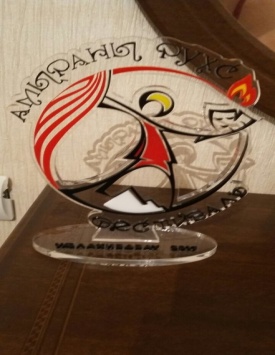 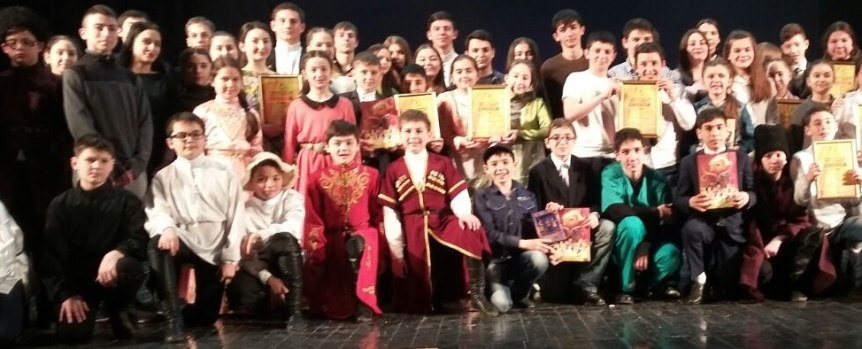  Дипломом II степени была награждёна Гадиева Инна (8 в кл.) в номинации «Художественное слово (монолог)»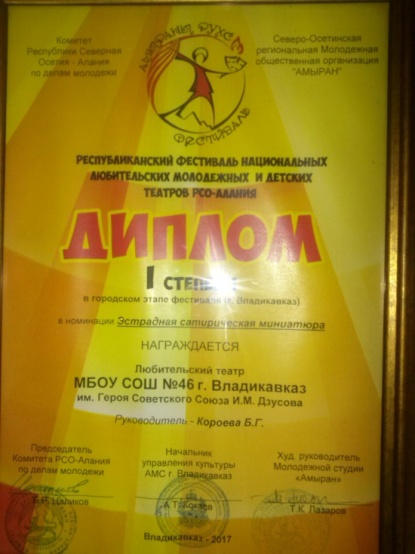 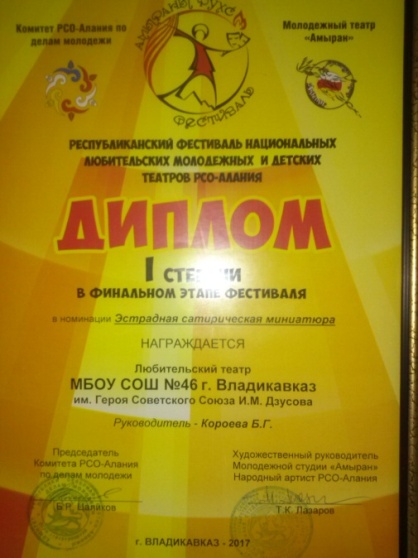 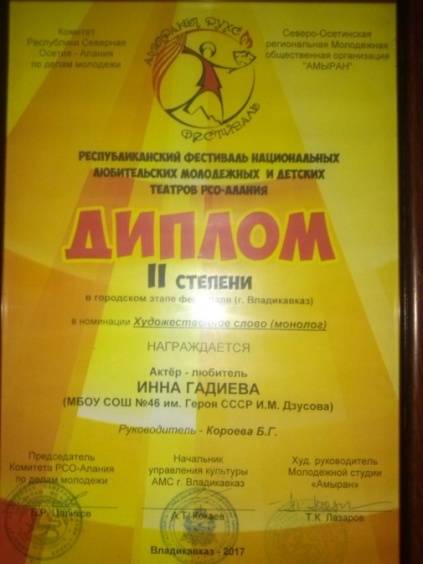             На базе нашей школы при поддержке Управления Образования г. Владикавказа проведены II открытые научно – исследовательские Колиевские ученические чтения «Рухстауæг». Цель Колиевских чтений:1. Поиск, выявление, развитие и поддержка одаренных детей.2. Профориентационная работа.3. Зарождение любви к родному краю и родному языку у учащихся.          Ответственными мероприятия были назначены Тибилова Л. Д., Магкаева М. С. Мероприятие прошло на высшем профессиональном уровне. Чтения проводились в 3 этапа по разным предметным направлениям. В состав жюри были приглашены преподаватели ВУЗов, специалисты отдела Министерства Образования и науки РСО – Алания, методисты СОРИПКРО, учителя школ города. В чтениях приняло  участие более 100 человек.              28 апреля на Х- ом городском конкурсе научно- исследовательских работ школьников «Хетагуровские чтения» номинантами стали Салагаева Элиза (11 б кл.) и Джанаев Максим (6 г кл.) ( Учителя Зангиева С. Б. и Бигаева З.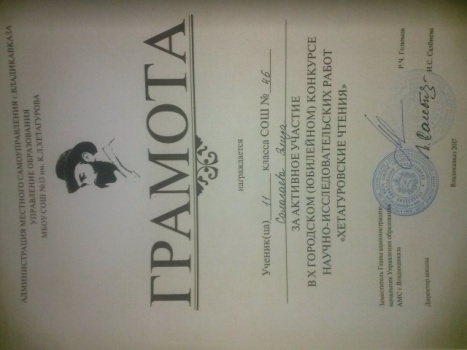 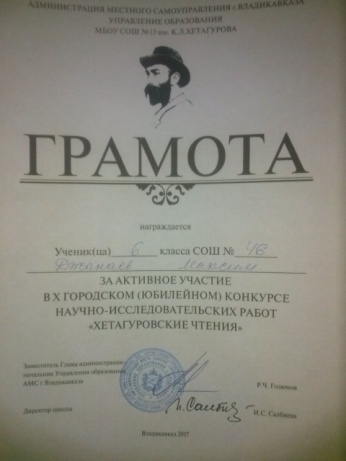 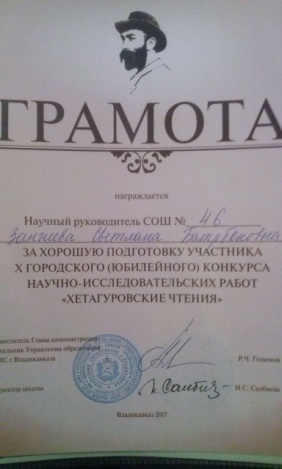 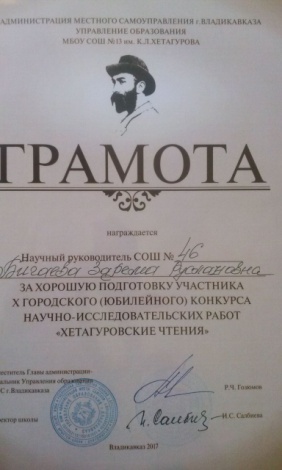              В апреле при МБОУ СОШ №46 был проведён конкурс «Лучший учитель осетинского языка». Мероприятие было организовано учителями осетинского языка. На конкурсе Апаева Ж.З. заняла III место.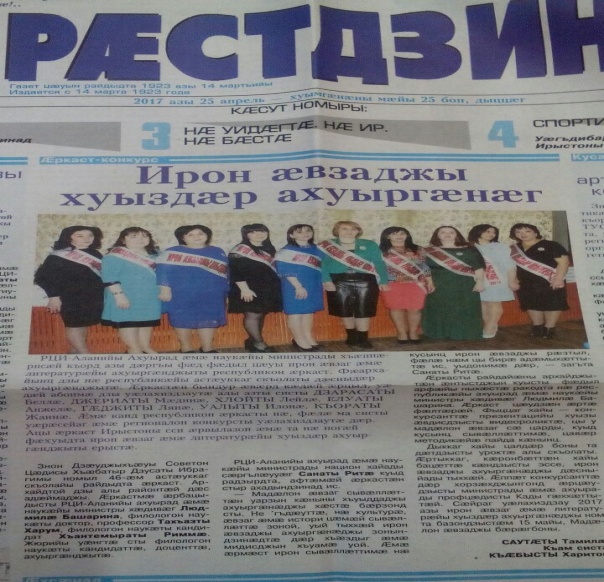     Летние курсы повышения квалификации в ГБОУ ДПО СОРИПКРО по дополнительной профессиональной программе «Развитие профессиональных компетенций педагогических работников (учителей осетинского языка и литературы) в контексте требований ФГОС» прошли Джимиева А.А. и Магкаева М.С.        Изучив показатели годовых контрольных работ по сравнению с первым полугодием процент качества по осетинскому языку повысился с 62,5 до 64,2 что составило 1,7 %, СОУ- с 69,4 до 71,7 %, повышение составило 2,3%. Задачи на 2017 – 2018 учебный год:1) создание образовательной среды;  2) обеспечение доступности и качества образования в соответствии с государственными образовательными стандартами и социальным заказом;  3) создание необходимых условий для реализации основных образовательных программ;  4) совершенствование системы мониторинга и диагностики успешности образования и уровня профессиональной компетентности педагогов; 5) сохранение и укрепление физического и психического здоровья обучающихся; 6) формирование стремления к здоровому образу жизни.1. Изучать и проводить уроки осетинского языка и литературы по новым федеральным государственным стандартам.2. Применять в образовательном процессе современные педагогические технологии для формирования глубоких знаний учащихся.3. Совершенствовать педагогическое мастерство учителей с целью повышения качества преподавания осетинского языка.      3. Совершенствовать методы и формы работы с одаренными детьми, организовать проектно – исследовательскую деятельность учащихся.4. Разработать график открытых уроков для обмена творческим опытом работы.Фамилия участникаКласс%МестоУчитель, подготовивший участникаКулумбекова Виктория Валерьевна7б87%победительКолиева Залина ВладимировнаПухаев Сослан Гаврилович7а90победительДзуцева Милена Таймуразовна7а85победительКозаев Алан Черменович7в87победительГулдаева Агунда Алановна7в87победительАндиева Алана Черменовна7г91победительУртаев Аслан Сосланович7г85победительФарниева Алина Тимуровна7е93победительКозонова Индира Махарбековна7е90победительКозонова Диана Махарбековна7е89победительБаззаева Зарина Геннадьевна7д85победительБагаева Яна Мерабовна7д82победительХамицаева Амина Маратовна5а100победительКороева Белла ГеоргиевнаБикоев Александр Александрович5б89победительБероева Валерия Маратовна5в85победительЧехтисова Карина Олеговна5г65призёрТедеева Виктория Алановна5г62призёрАбаева Виктория Тланбеговна5б80призёрКортаева Сабина Иналовна5б47призёрБароев Арсен Артурович5г36участникТомаев Руслан Эльбрусович6г93победительТуаев Николай Сосланович6г29участникГадиева Инна Ахсарбековна8б90победительАпаева Жанна ЗаурбековнаБасиева Милана Амирановна8б85победительКозаева Яна Александровна9а82победительХубежова Виола Виола9б69призёрАхполова Снежана Юрьевна9г92победительБицоева Камилла Артуровна6а73победительБигаева Зарема РуслановнаМаргиева МиленаТамерлановна6в100победительТигиев Заурбек Аликович6а82победительНажмидинова Залина Абдусаламовна10а86победительДзасохова Зарина Асланбековна10а89победительФамилия участникаКласс%МестоУчитель, подготовивший участникаГадиева Инна Ахсарбековна8б90призёрАпаева Жанна ЗаурбековнаБасиева Милана Амирановна8б85призёрКозаева Яна Александровна9а82победительАхполова Снежана Юрьевна9г92победитель